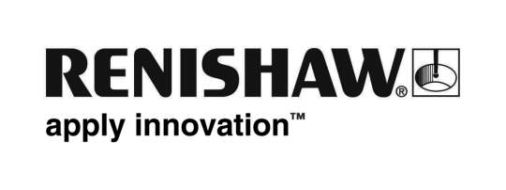 レニショー、REVO® マルチセンサーシステム向けの RSP3-6 スキャニングプローブの発売を発表レニショーでは、三次元測定機（CMM）上で REVO 5 軸計測システムと使用するための、到達範囲を延長した RSP3-6 スキャニングプローブの発売を発表します。RSP3-6 プローブは、REVO の 5 軸移動に 800mm までの長いエクステンションを組み合わせて使用できるようにしたもので、内径の奥深くにある形状へのアクセスと検査を可能にします。RSP3-6 は、エンジンブロックに加え、建設、採鉱、自動車、防衛産業で使用される重機用コンポーネントなどの大型パーツの検査に理想的です。プローブと一連のスタイラスホルダーから構成される RSP3-6 システムは、ストレートエクステンションとクランクエクステンションを必要とするアプリケーションに使用します。RSP3-6 のプローブは、REVO で使用できる他のすべてのプローブオプションと自動的に交換できます。このような柔軟性により、最適な工具を選択して、1 台の CMM プラットフォームで幅広いすべての形状を検査することができます。RSP3-6 のストレートスタイラスホルダーは REVO の A 軸回転中心から 800mm まで、クランクスタイラスホルダーは、同じ回転中心から 600mm までの延長を可能にします。このプローブは 3D タッチトリガーと 2D スキャニングの両アプリケーションに使用できます。EMO 2015 展のホール 5、D15 スタンドで実際にご確認ください。製品のビデオについては、https://www.youtube.com/watch?v=nkLH8r2wBBs を参照してください。詳細については、www.renishaw.jp/cmm を参照してください。以上